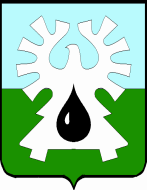     МУНИЦИПАЛЬНОЕ ОБРАЗОВАНИЕ ГОРОД УРАЙ    ХАНТЫ-МАНСИЙСКИЙ АВТОНОМНЫЙ ОКРУГ- ЮГРА      ДУМА  ГОРОДА УРАЙ      ПРЕДСЕДАТЕЛЬ     РАСПОРЯЖЕНИЕот 14.01.2021 		                                                                         №  1 -од О проведении сорок пятого заседания Думы города Урай шестого созыва      В соответствии с планом работы Думы города Урай шестого созыва, утвержденного решением Думы города от 24.12.2020 №116      1. Провести 18.02.2021 в  9-00 часов сорок пятое  заседание Думы города Урай шестого созыва, начало работы постоянных комиссий с 09.02.2021, совещание депутатов по подготовке проведения заседания Думы- 15.02.2021.       2. Включить в проект повестки сорок пятого заседания Думы города Урай шестого созыва  вопросы:1). О внесении изменений в бюджет городского округа  Урай на 2021 год и на плановый период 2022 и 2023 годов. 2). Об итогах оперативно - служебной деятельности ОМВД России по г. Ураю за 2020 год. 3).  О внесении изменений в Генеральный план города Урай. 4). О результатах  реорганизации  учреждений спорта города Урай в части повышения качества управления их финансово-хозяйственной деятельностью, повышения эффективности бюджетных расходов, оказания услуг населению. 5). Организация ритуальных услуг и содержание мест захоронения.         3. Администрации города Урай представить проекты документов в Думу города по вносимым вопросам (включая электронный вариант) с визами согласования, заключениями Контрольно-счетной палаты города, согласно приложению.      4. В случае неподготовленности вопросов к указанному сроку ответственным представить соответствующую информацию в аппарат Думы города.Председатель   Думы города Урай                                          Г.П. Александрова   Приложениек распоряжению председателя Думы города Урай от 14.01.2021 № 1 -одГрафиквнесения проектов решений и документов к 45-му заседанию  Думы города№п/пНаименование вопросаСроки  внесенияСроки  внесения№п/пНаименование вопросав КСПв Думу1.О внесении изменений в бюджет городского округа  Урай на 2021 год и на плановый период 2022 и 2023 годов. до 27.01.21до 04.02.212.Об итогах оперативно - служебной деятельности ОМВД России по г. Ураю за 2020 год. до 04.02.213.О внесении изменений в Генеральный план города Урай. до 01.02.214.О результатах  реорганизации  учреждений спорта города Урай в части повышения качества управления их финансово-хозяйственной деятельностью, повышения эффективности бюджетных расходов, оказания услуг населению. до 04.02.215.Организация ритуальных услуг и содержание мест захоронения.до 04.02.21Дополнительные вопросы  в  повестку (проекты решений для согласования в  аппарате Думы)  Дополнительные вопросы  в  повестку (проекты решений для согласования в  аппарате Думы)  до 01.02.2021до 01.02.2021